BRONCHUS 2021PROGRAMME AGENDA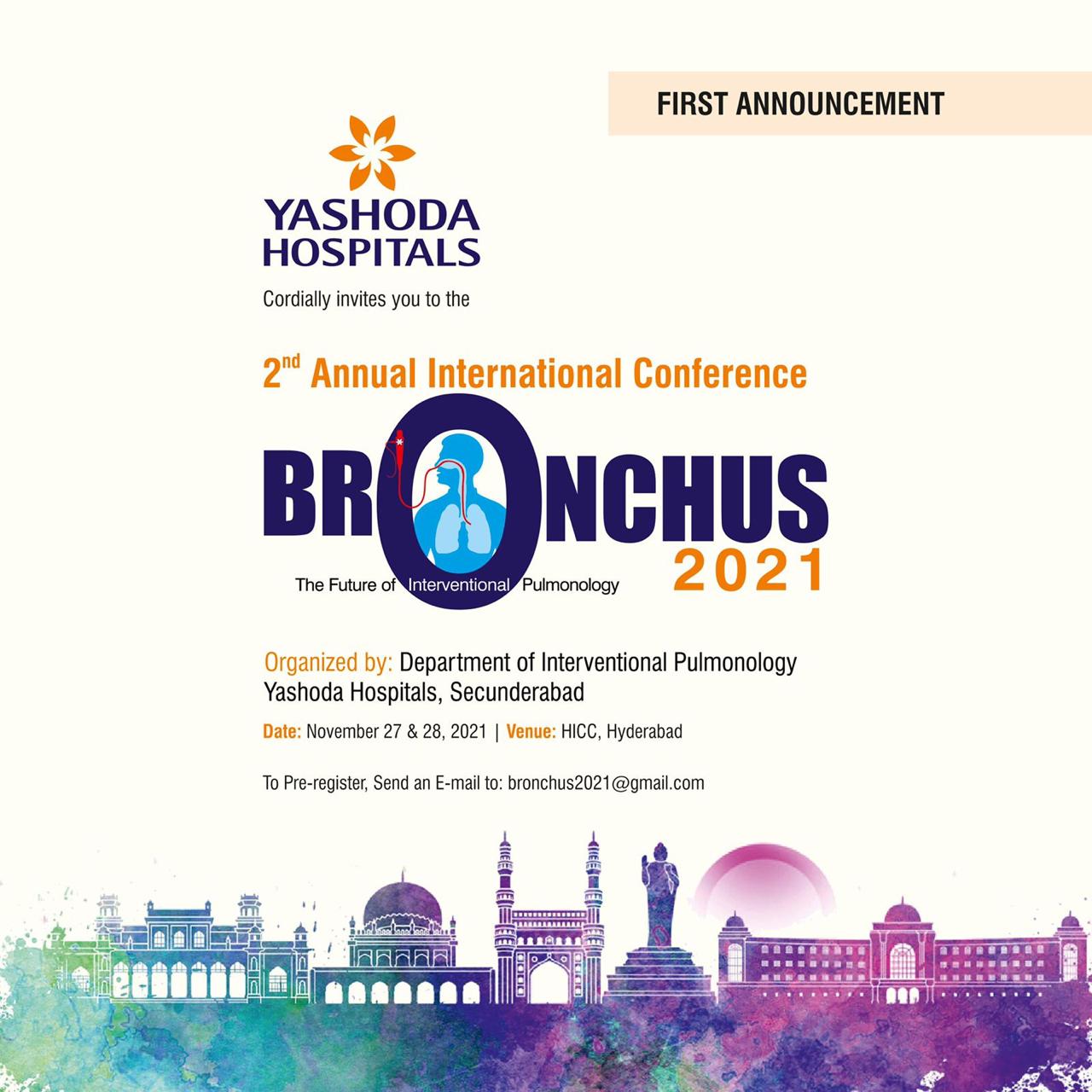 Dear Colleagues On Behalf of the organizing committee, it is our pleasure to welcome you to the 2nd Annual International conference on Interventional Pulmonology - “BRONCHUS 2021” and to the city of pearls - Hyderabad on November 27-28, 2021. The Theme of the congress is “Return to work – The path ahead” As the field of Interventional pulmonology continues to expand and develop at a rapid pace, this 2-day conference will focus on best practices in Interventional Pulmonology from basics to the most advanced diagnostics and therapeutics. Experts across the globe will discuss on disease specific interventions with case-based approach to learning. Highlights of the conference would be the focused training programme [FTP] on procedural techniques. The first day of the congress is exclusively tailored to impart procedural skills to upcoming Interventional Pulmonologists through the FTP sessions. On the second day experts will discuss the latest evidence-based approaches through didactic sessions. We are proud to bring you a great synergy of expertise from internationally renowned scientists and pioneers in Interventional Pulmonology through BRONCHUS 2021. The scientific program is targeted to provide tangible benefits and networking opportunities to current pulmonologists; it also provides a tremendous environment for early career members to learn about future prospects and professional development activities.BRONCHUS 2021 is mentored by a host of distinguished National and International faculty with decades of experience in Interventional Pulmonology. In addition to the outstanding scientific program, we hope that you will find time to explore the City of Pearls - HyderabadWelcome to the “City of pearls”, Hyderabad and experience BRONCHUS 2021. We Look forward to seeing youDr. Pavan Gorukanti M.D, ABIM                                                Dr. Hari Kishan Gonuguntla M.D, D.MManaging Director, Yashoda Hospitals                                   Congress President – BRONCHUS 2021Day 1 programme :LEARNING FROM EXPERTSPROCEDURAL TRAINING ON MODELS & VET LABS Live Cases in the Operating Rooms Industry Sponsored SymposiumFTP will focus on comprehensive procedural techniques and trainingFellowship networking opportunities and fellowship applications will be accepted BRONCHUS 2021 will continue to adapt procedural training format of focused training programs, where expert faculty will help the participant’s gain knowledge to individual procedures in a focused environment. Each FTP will be led by expert International and National faculty in the specified procedure. Attendees will learn about these developments and how to put them in to practice and it will have relevance for trainees, fellows, and consultant specialists. This gives opportunity for the early career members to discuss fellowship opportunities with the international faculties.Participants can choose to attend focused training programs at the time of registration. For the first time, BRONCHUS 2021 gives platform to explore single use bronchoscopes, disposable cryoprobes, under the guidance of international experts. DAY 1: FOCUSSED TRAINING PROGRAMMES [FTP]TIME – 10:00 AM -18:00 PMFTP 1 – PAEDIATRIC BRONCHOSCOPY               Endorsed by APIPA – Asian Paediatric Interventional Pulmonology Association             (5 Lectures + 5 stations) limited to 30 participants TIME – 10:00 AM -18:00 PMFTP 2 – RIGID BRONCHOSCOPY & Airway Stenting              (5 Lectures + 4 stations) limited to 30 participantsTIME – 10:00 AM -18:00 PMFTP 3 – CRYO and Electrosurgery              (5 Lectures + 4 stations) limited to 30 participantsTIME – 10:00 AM -18:00 PMFTP 4 – BRONCHIAL THERMOPLASTY              (5 Lectures + 2 stations) limited to 30 participantsTIME – 10:00 AM -18:00 PMFTP 5 –Navigation Bronchoscopy              (5 Lectures + 2 stations) limited to 15 participantsTIME – 10:00 AM -18:00 PMFTP 6 – Basic Bronchoscopy for Beginners              (5 Lectures + 7 stations) limited to 50 participants TIME – 10:00 AM -18:00 PMFTP 7 – Convex EBUS and Radial Probe EBUS              (6 Lectures + 6 stations) limited to 40 participantsTIME – 10:00 AM -18:00 PMFTP 8 – Bronchoscopy & Ultrasound in the ICU              (5 Lectures + 4 stations) limited to 30 participantsTIME – 10:00 AM -18:00 PMFTP 9 – Medical Thoracoscopy & Pleural Procedures              (5 Lectures + 4 stations) limited to 40 participantsTIME – 10:00 AM -18:00 PMFTP 10 – Bronchoscopy for the Nurses              (5 Lectures + 4 stations) limited to 20 participantsEnd of Day 1 training followed by Dinner and Cocktail……………..TIME – 19:00 PM -23:00 PM – GALA DINNER + Global IP ContestBEST VIDEO and IMAGE PRESENTATION WITH PRIZESNote: Video Submission Guidelines – Kindly refer to the website/ Challenging & innovative cases in IP are accepted for presentation with a time limit of 5 minutes for presentation and discussion.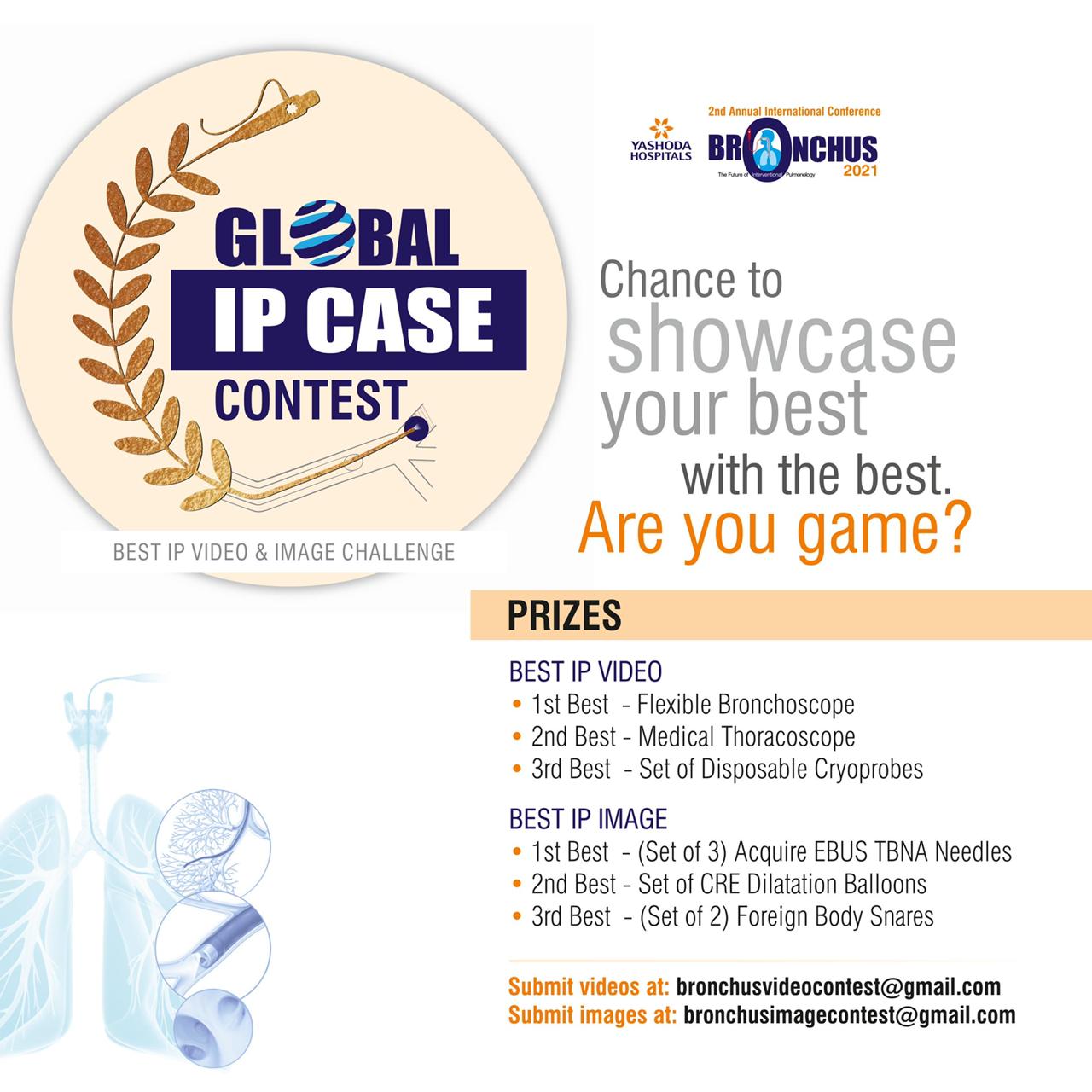 Day 2 Programme :08:00 -  09:00                                 Registration Badges and Continental Breakfast08:00 -  09:00                                 Registration Badges and Continental Breakfast08:00 -  09:00                                 Registration Badges and Continental Breakfast09:00 - 09:15Welcome Address Session : COVID -19 and BronchoscopySession : COVID -19 and BronchoscopySession : COVID -19 and Bronchoscopy09:15 - 09:30The Pandemic Challenges to Bronchoscopy  - overcoming challenges09:30 - 09:45COVID-19 and Bronchoscopy - Experience, Utility and Evidence 09:45 - 10:00 The Journey to single use bronchoscopes – Changing PracticeSession : Endobronchial Ultrasound  (Linear Probe)Session : Endobronchial Ultrasound  (Linear Probe)Session : Endobronchial Ultrasound  (Linear Probe)10:00 - 10:15Comparison of EBUS Needle sizes & shapes : Tissue adequacy and Diagnostic yield - Core or no Core - Does it really Matter?10:15 - 10:30EBUS Specimens in the Era of NGS panel : Improving the Yield of EBUS Specimens - Tips & Tricks10:30 - 10:45 Year in review - EBUS TBNA 10:45 - 11:00EBUS Transbronchial Cryo-nodal Biopsies (EBUS - TBCNB) Inauguration CeremonyInauguration CeremonyInauguration CeremonySession : Bronchoscopy for PPN - will the Robots surpass the Ninjas ?Session : Bronchoscopy for PPN - will the Robots surpass the Ninjas ?Session : Bronchoscopy for PPN - will the Robots surpass the Ninjas ?11:00 - 11:30Radial EBUS & PPN – (No PRO/CON) – The Robots still need it11:30 - 11:45Cone Beam CT 11:45 - 12:00Navigation Platforms and BTPNA12:00 - 12:15Body Vision Platform 12:15 - 12:45ROBOTICS(R) - Introduction to R Bronchoscopy & Body of Evidence12:45 - 13:00Year in review - Peripheral Pulmonary Nodules13:00 - 13:15Bronchoscopic Ablation for Lung Nodules – 2021 status updateWorking LunchWorking LunchWorking LunchSession : Bronchoscopy for the Obstructive Airway Diseases ( Asthma & COPD )Session : Bronchoscopy for the Obstructive Airway Diseases ( Asthma & COPD )Session : Bronchoscopy for the Obstructive Airway Diseases ( Asthma & COPD )13:15 - 13:30Bronchial Thermoplasty in 2021 - feasible for the Low FEV1 groups 13:30 - 13:45Bronchoscopy for the Pink Puffers – Valves/Coils/ Vapour13:45- 14:00Bronchoscopy for the Blue Bloaters – Bronchial Rheoplasty Session :  Airway Obstruction (Malignant & Non Malignant Airway Obstruction)Session :  Airway Obstruction (Malignant & Non Malignant Airway Obstruction)Session :  Airway Obstruction (Malignant & Non Malignant Airway Obstruction)14:00 - 14:15Malignant & Non - Malignant CAO - Overview14:15 - 14:30Airway Stents - Choosing the right stent – Indian Perspective14:30 - 14:45Distal Airway Stenting - Is it worth the effort14:45 - 15:00Complications of Airway Stents - Rescue strategies15:00 - 15:15Tailored Airway Stents 15:15 - 15:30EDAC/TBM - Stent or Operate or Positive Pressure ?15:30 - 15:45Benign Airway Stenosis - Aetiology to Management Session :  Lung Transplantation : Airway Complications post Lung TransplantationSession :  Lung Transplantation : Airway Complications post Lung TransplantationSession :  Lung Transplantation : Airway Complications post Lung Transplantation15:45 - 16:00Growing New Airways – what is normal & abnormal - Timeline for Bronchoscopy16:00 - 16:15Airway Complications from the IP perspective 16:15 - 16: 30Airway Complications from the Surgeons perspective Session :  Cryobiopsies – Moving from periphery to the central (CTBLB       CPPN       CTBCNB)Session :  Cryobiopsies – Moving from periphery to the central (CTBLB       CPPN       CTBCNB)Session :  Cryobiopsies – Moving from periphery to the central (CTBLB       CPPN       CTBCNB)16:30 - 16:45 Transbronchial Cryolung Biopsy for ILD - The new  normal16:45 - 17:00Transbronchial Biopsy for ILD - Not the END - just a part of MDD17:00 - 17:15Cryotechniques for peripheral Nodules 17:15 - 17:30Spray Cryotherapy SymposiumBronchoscopy Challenges in the Peripheral India – Overcoming challenges and industry support – Cross talk with experts from periphery and Industry partners on support and initiatives to improve bronchoscopy reach  Session : Bronchopleural Fistula  Session : Bronchopleural Fistula  Session : Bronchopleural Fistula  17:30 - 17:45The Endobronchial approach - The Bronchoscopists view 17:45 - 18:00The Pleural approach – The Surgeons view Session - Medical Thoracoscopy Session - Medical Thoracoscopy Session - Medical Thoracoscopy 18:00 - 18:15New Scopes for the Pleural Inspection 18:15 - 18:30Year In review – Pleural Interventions Session – Bronchoscopy in SPORADIC Conditions  Session – Bronchoscopy in SPORADIC Conditions  Session – Bronchoscopy in SPORADIC Conditions  18:30 - 18:45Airway Bleeding – Bronchoscopic Management  18:45 - 19:00Lungs in the Washing Machine – Pulmonary Alveolar Proteinosis - Technique , Tips and Experience 19:00 - 19:15Before we go to BED - DISE and Bronchoscopic Evaluation of Upper airway for OSASession - Vote of Thanks   Session - Vote of Thanks   Session - Vote of Thanks   